School of Nursing and Midwifery Launchpad http://nuiglaunchpad.com/index.phpThe Launchpad portal provides easy-access links to supports in the clinical area and in the university. The Launchpad includes:Academic writing support	Referencing guidelines http://referencingguidelines.com/Plagiarism policies http://nuiglaunchpad.com/plagiarism.php Study Supports- Marking schemes, timetables – for undergraduates and postgraduatesClinical Supports- Undergraduate placement plans, and Allocation Liaison Officers & Clinical Placement Co-ordinators contact listsLinks to the NUI Galway Academic Writing Centre, Blackboard, email, campus map, the James Hardiman Library, and Students’ job board.In addition, the School of Nursing & Midwifery Launchpad houses links to information on how to "get involved" through volunteering or through clubs and societies.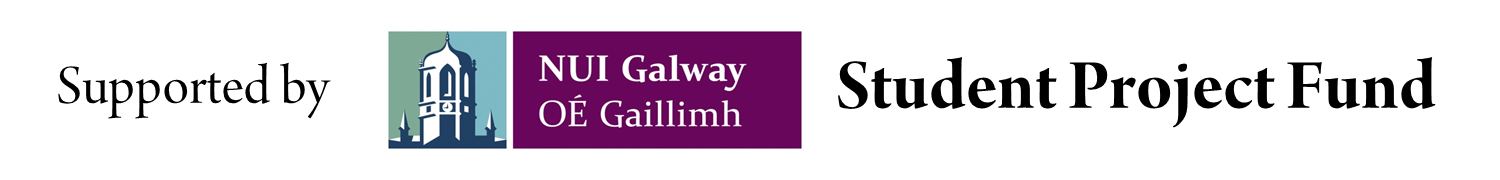 